GREAT EXPECTATIONS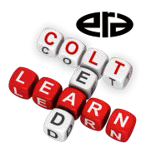 The Key to ERA Membership Recruitment and RetentionOne becomes an ERA member because of expectations of what affiliation will do for him/her. One will remain an ERA member only if those expectations are met. Therefore, it is essential every prospective and new member join for the right (valid) reasons. Otherwise, their expectations will not/cannot be met.Assure prospective/new members have the proper expectations of ERA.From the outset.Become familiar with the valid benefitsConvey them to the prospect - verbally and in printConvey benefits not featuresCorrect any misconceptionsWhen they become a member.Have a formal orientation sessionAssign a "mentor"Follow upAssure expectations survive.Remind themNewsletters, etc.Presentations in chapter meetingsNational night at chapter meetingEncourage participation - local and nationalEnhance chapter activitiesImprove programsNew programsBuild enthusiasmWorthwhile programsChapter meeting programsChapter educational programsChapter activities (buyers guide, golf tournament, trade show, etc.)National programsSupport national programsHelp create national programsNew member recruitment program - an ongoing program - not a campaignNew members bring new ideasNew members bring initial enthusiasmNew members can invigorate existing membersNew members remind existing members why they belongObtain assistance from NationalMaterialsPlanningSpeakersProspect lists